CURRICULAM VITAE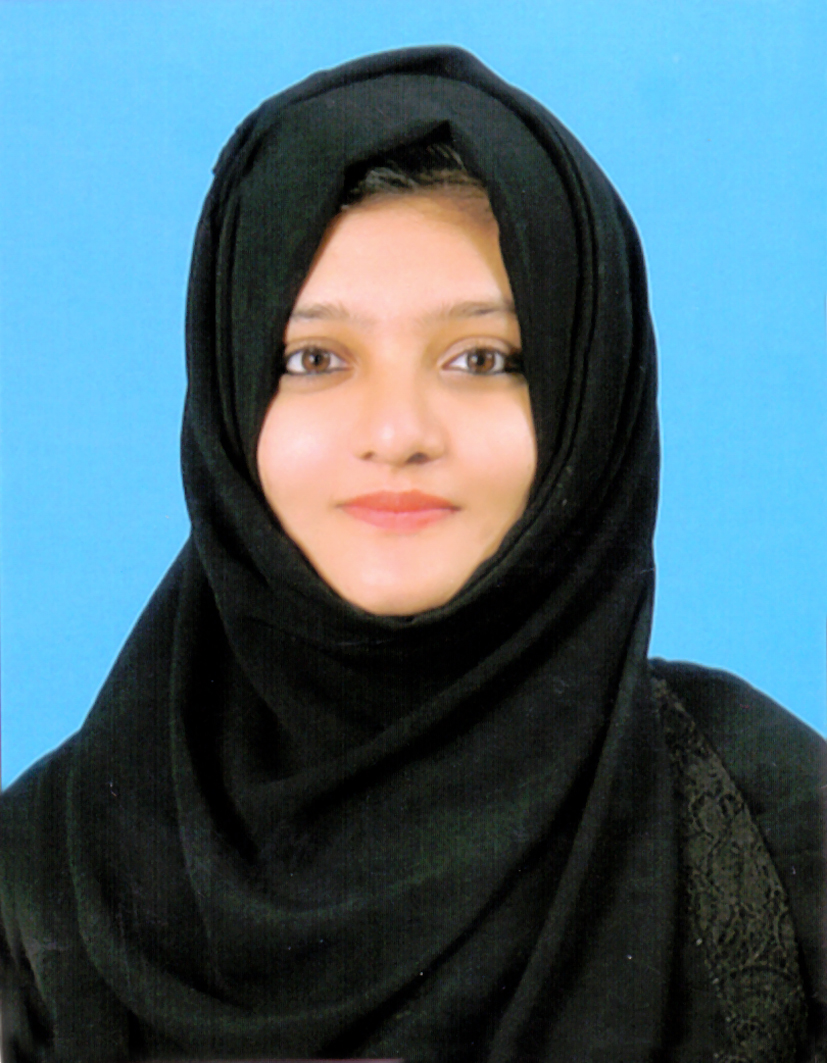 ZainabaDubai, U.A.E.Zainaba.373874@2freemail.comCareer Objective:To work in a growth friendly and professionally managed organization maintaining a mutually beneficial relationship throughout and who are providing a better chance to build up my career in a better way.KEY QUALIFICATIONS:Excellent interpersonal skillsGood English Communication SkillsTeam building skillsAnalytical and problem solving skillsDecision making skillsAttention to detail and high level of accuracyPERSONAL DETAILS: Full Name			: 	ZainabaShamna.Nationality			:	IndianGender				:	FemaleReligion				:	MuslimMarital status			:	MarriedLanguages			:	English,Hindi, Malayalam, Kannada.PASSPORT DETAILS: Place of Issue			:	BengaluruVisa Status			:	Visit Visa. (Valid up to November 24).QUALIFICATIONSACADEMIC QUALIFICATIONS:S.S.L.C – Karnataka Secondary Education Board – 2011 April+2 – Department of Pre – University Education – 2013 March.Degree – B.COM – 2016 April (Complete).TECHNICAL QUALIFICATIONS:Computer Operating.Internet – (Emailing, Browsing, Downloading etc...)WORK EXPERIENCE: 1 Year experience in Accountant in Eye Ball Optical, Mangalore.DECLARATION: I here declare that the above mentioned statement is correct & true to the best of my knowledge & belief.REFEREES:Available upon request.Place:Date: